АДМИНИСТРАЦИЯ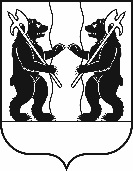 ЯРОСЛАВСКОГО МУНИЦИПАЛЬНОГО РАЙОНАПОСТАНОВЛЕНИЕ01.10.2020                                                                                                                        № 1674О мерах по обеспечению безопасностилюдей на водных объектах в осенне-зимнийпериод 2020-2021 годов на территории ЯМРВ соответствии с федеральными законами от 21декабря 1994 года                   № 68-ФЗ «О защите населения и территорий от чрезвычайных ситуаций природного  и техногенного характера», от 06 октября 2003 года № 131-ФЗ       «Об общих принципах организации местного самоуправления в Российской Федерации», постановлением Правительства Ярославской области                            от 22.09.2020 № 0765-п «О мерах по обеспечению безопасности людей                         на водных объектах в осенне-зимний период 2020/2021 годов»,                   Администрация района п о с т а н о в л я е т:1. В целях обеспечения безопасности людей и предотвращения несчастных случаев на водных объектах Ярославского муниципального района в осеннее - зимний период  2020-2021  годов рекомендовать главам городского и сельских поселений ЯМР:- разработать и утвердить  планы мероприятий по обеспечению безопасности людей на водных объектах, расположенных на территориях поселений, в осенне-зимний период 2020-2021 годов;- организовать учет мест массового выхода людей на лед водоемов;- определить в границах поселений потенциально опасные участки водоемов, используемые населением для зимней рыбалки и обозначить                     их соответствующими предупреждающими (запрещающими) знаками;- организовать выполнение мероприятий по обеспечению безопасности рыбаков-любителей в традиционных местах подледного лова рыбы;- организовать информирование населения о правилах поведения              и  соблюдении мер безопасности на водных объектах в осенне-зимний период;- утвердить список должностных лиц, осуществляющих контроль                     за обеспечением безопасности людей в традиционных местах подледного лова рыбы;- осуществлять мониторинг толщины льда на водоемах и своевременно издавать нормативные правовые акты, приостанавливающие или ограничивающие водопользование в случае угрозы причинения вреда жизни            и здоровью людей.2. Запретить выход людей и выезд автотранспорта на лед водоемов, расположенных на территории Ярославского муниципального района в период ледообразования и ледотаяния.3. Опубликовать постановление в газете «Ярославский агрокурьер».4. Контроль за исполнением постановления оставляю за собой.5. Постановление вступает в силу со дня официального опубликования.ВРИО Главы Администрации ЯМР                                                                     